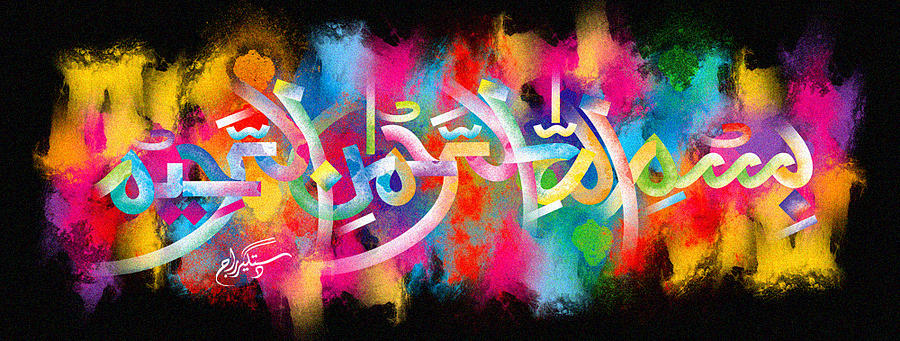 The Miracle Lemon – Vol 2The Exclusive Islamic Miracle Photographs of Dr Umar Elahi AzamWednesday 4th November 2015Manchester, UKIntroductionThere were markings of the Name of Allah in numerous places on the exterior surface of this lemon.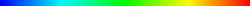 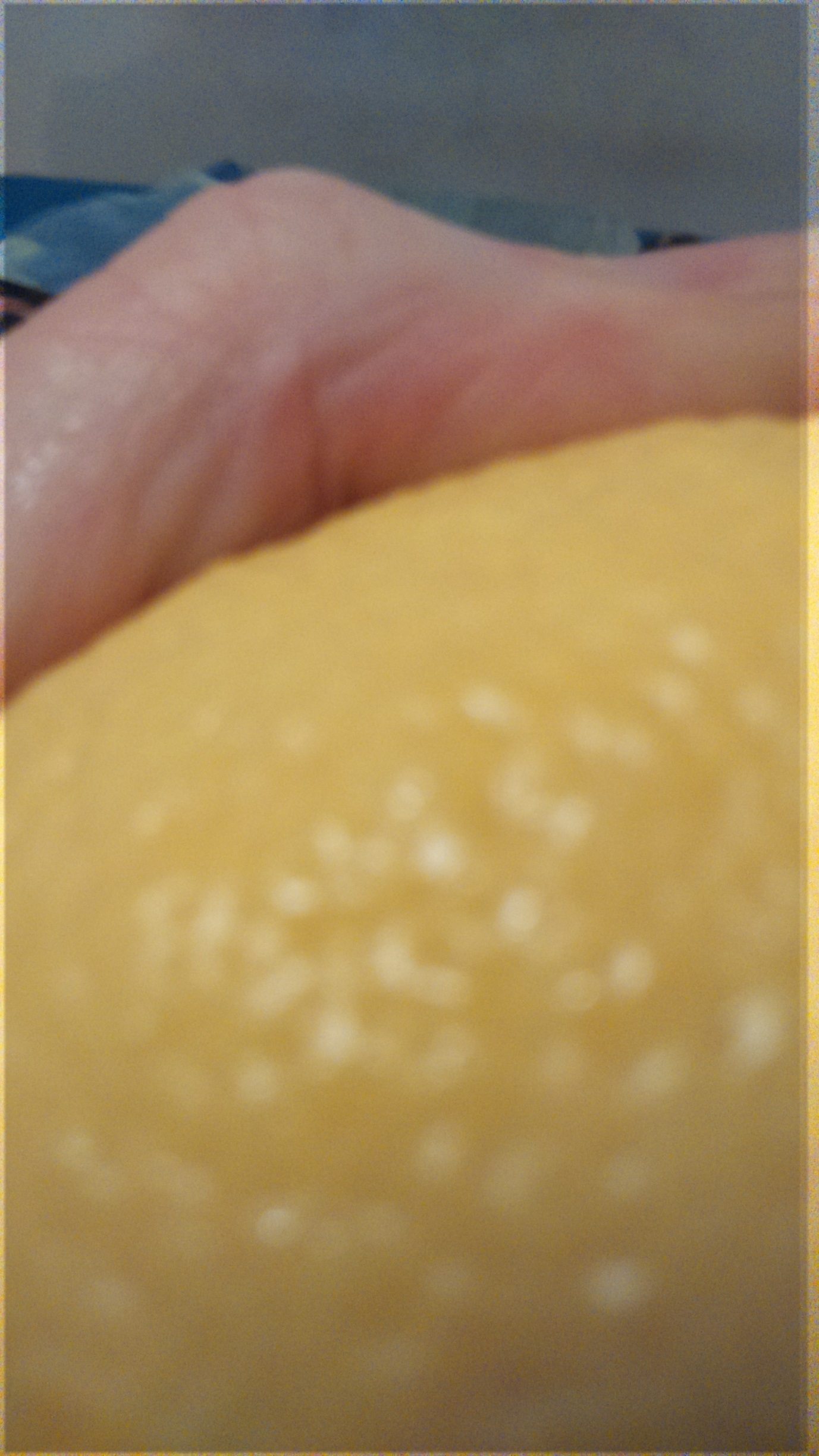 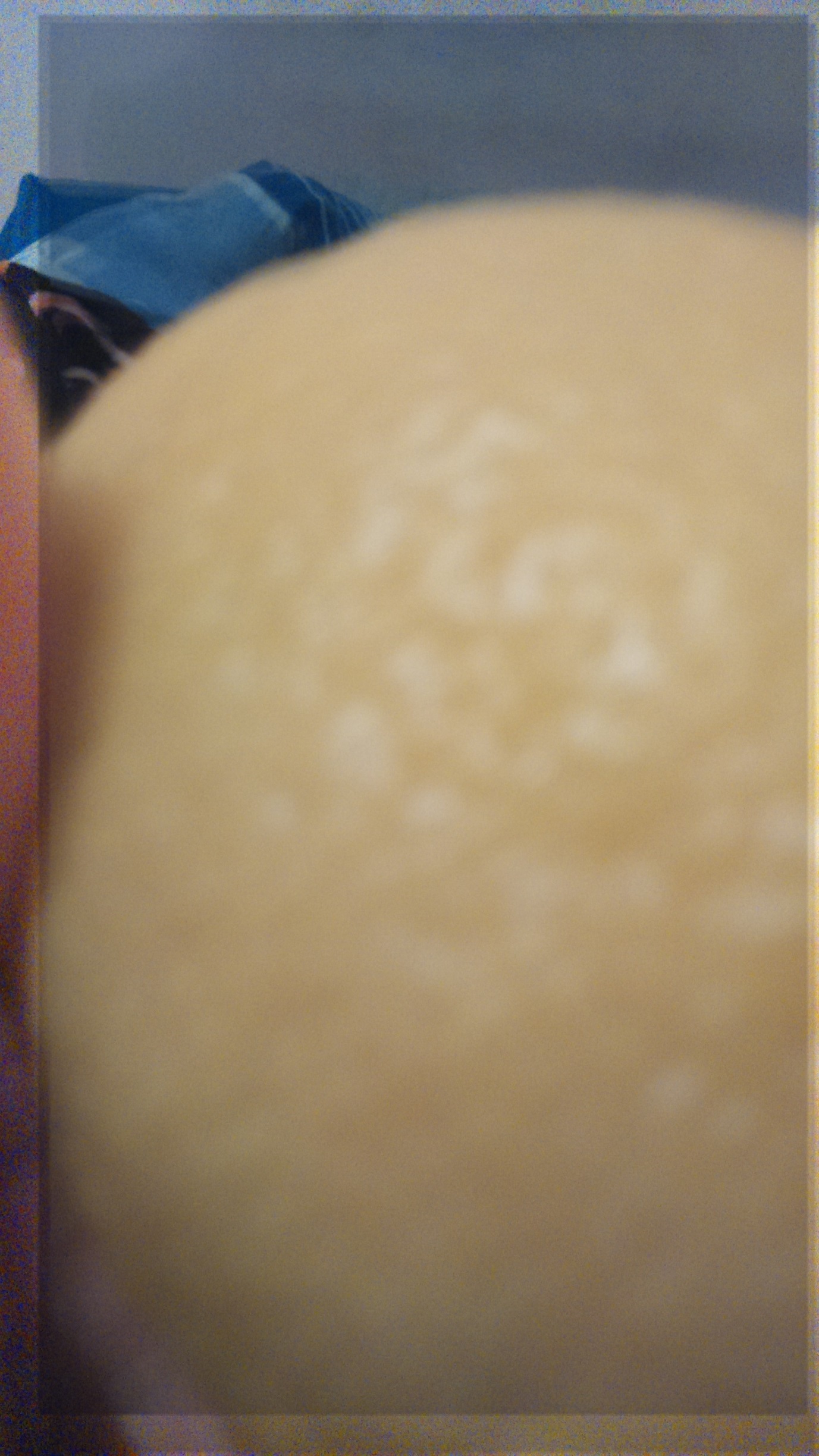 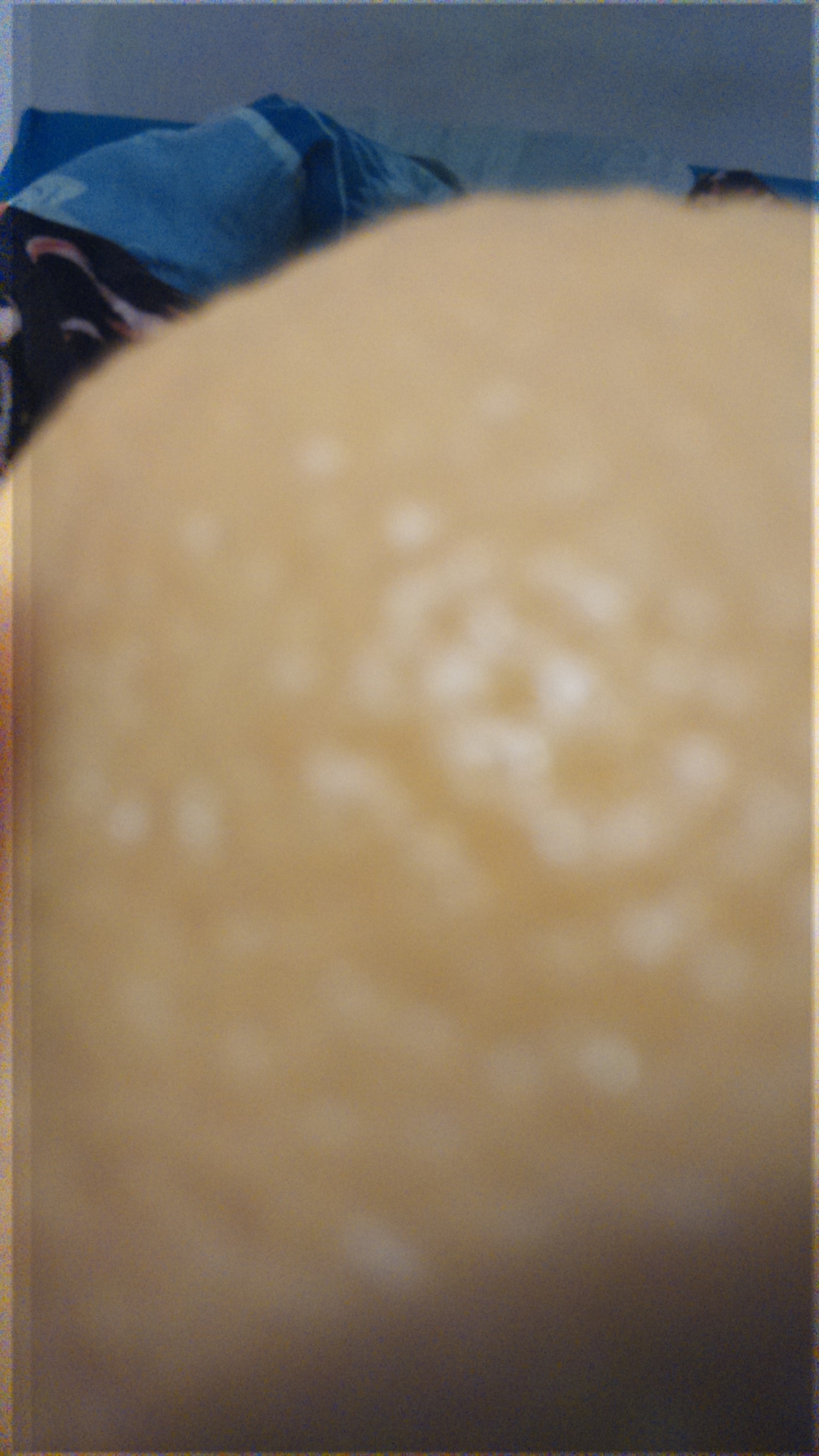 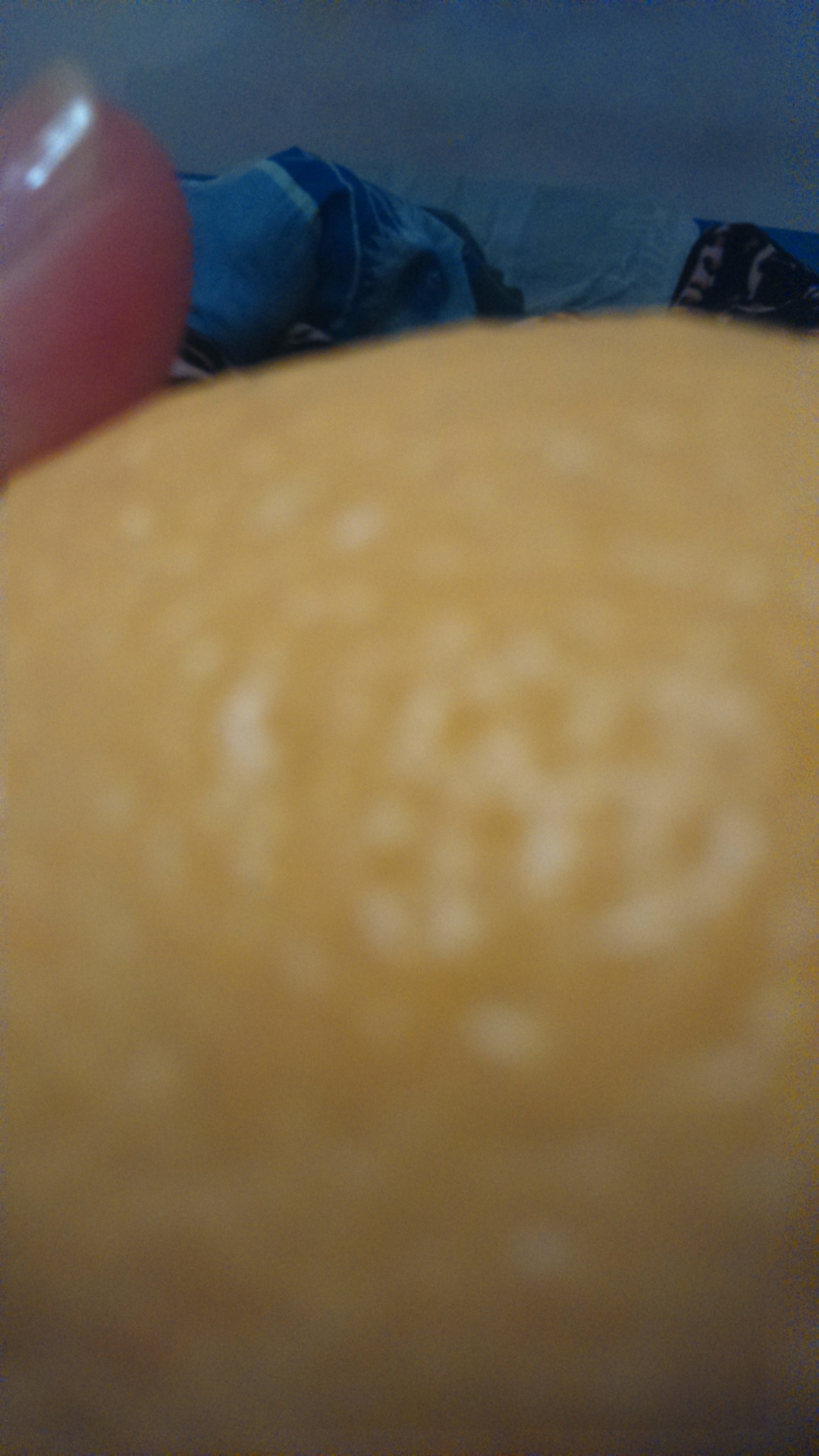 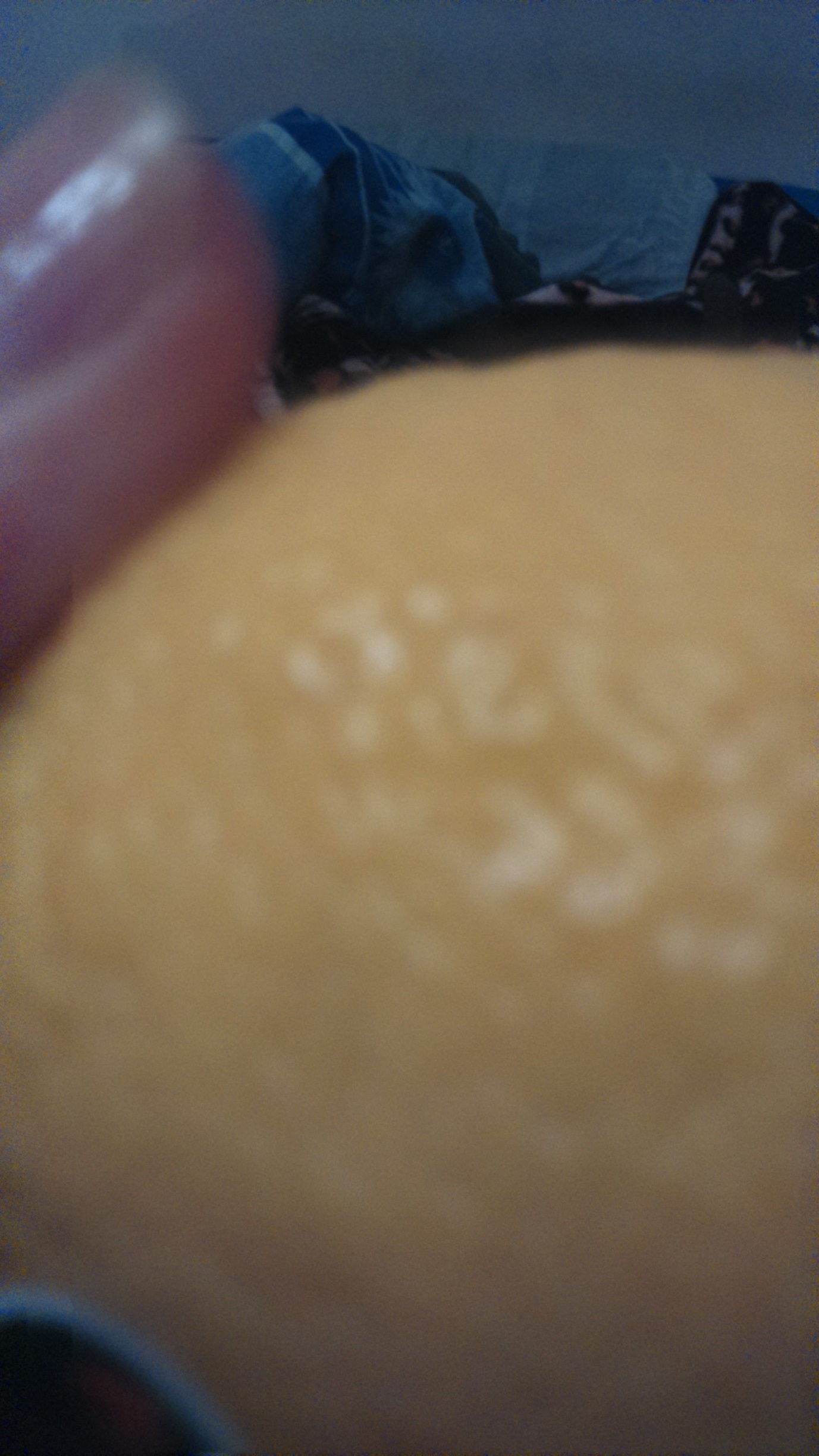 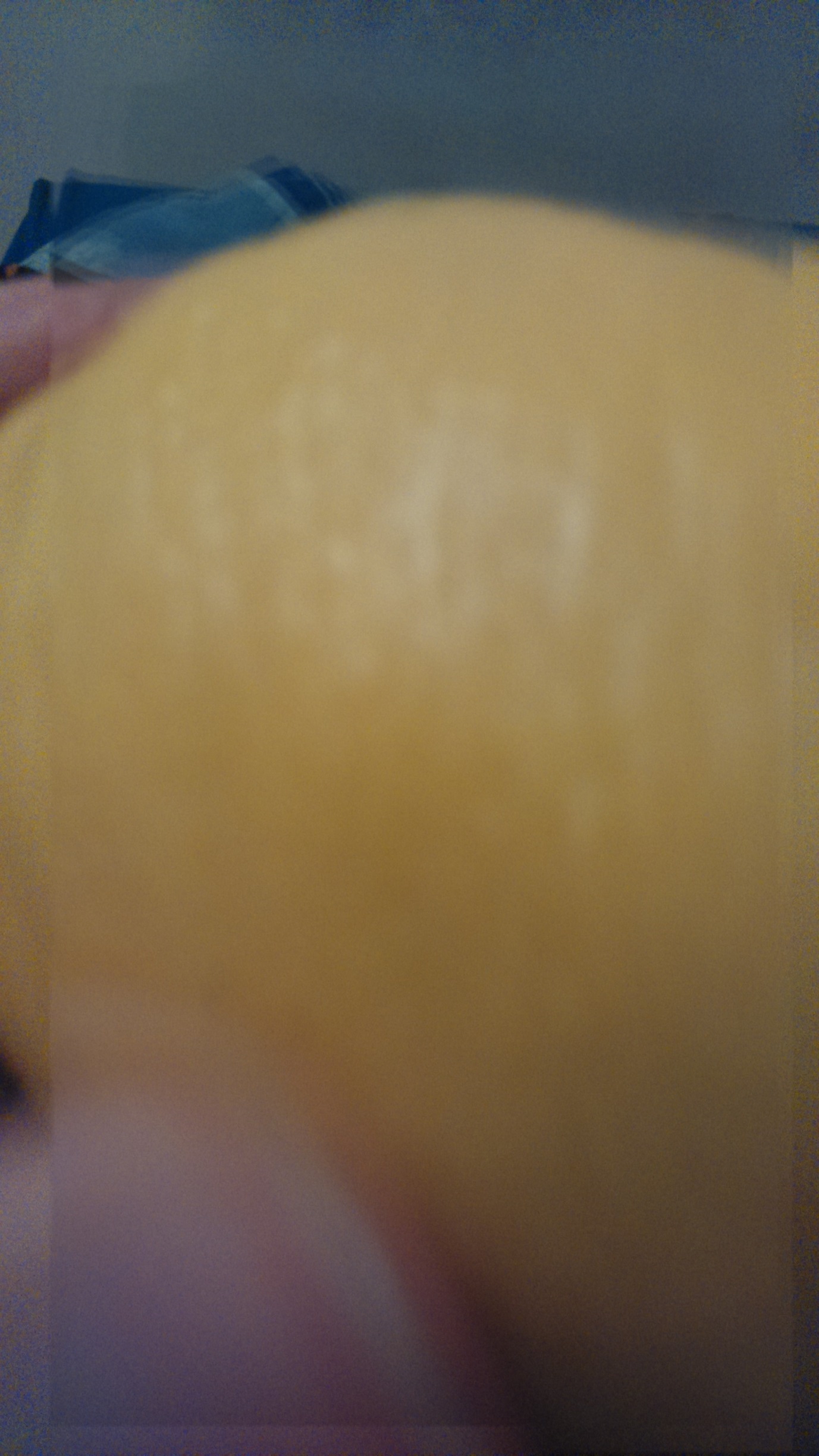 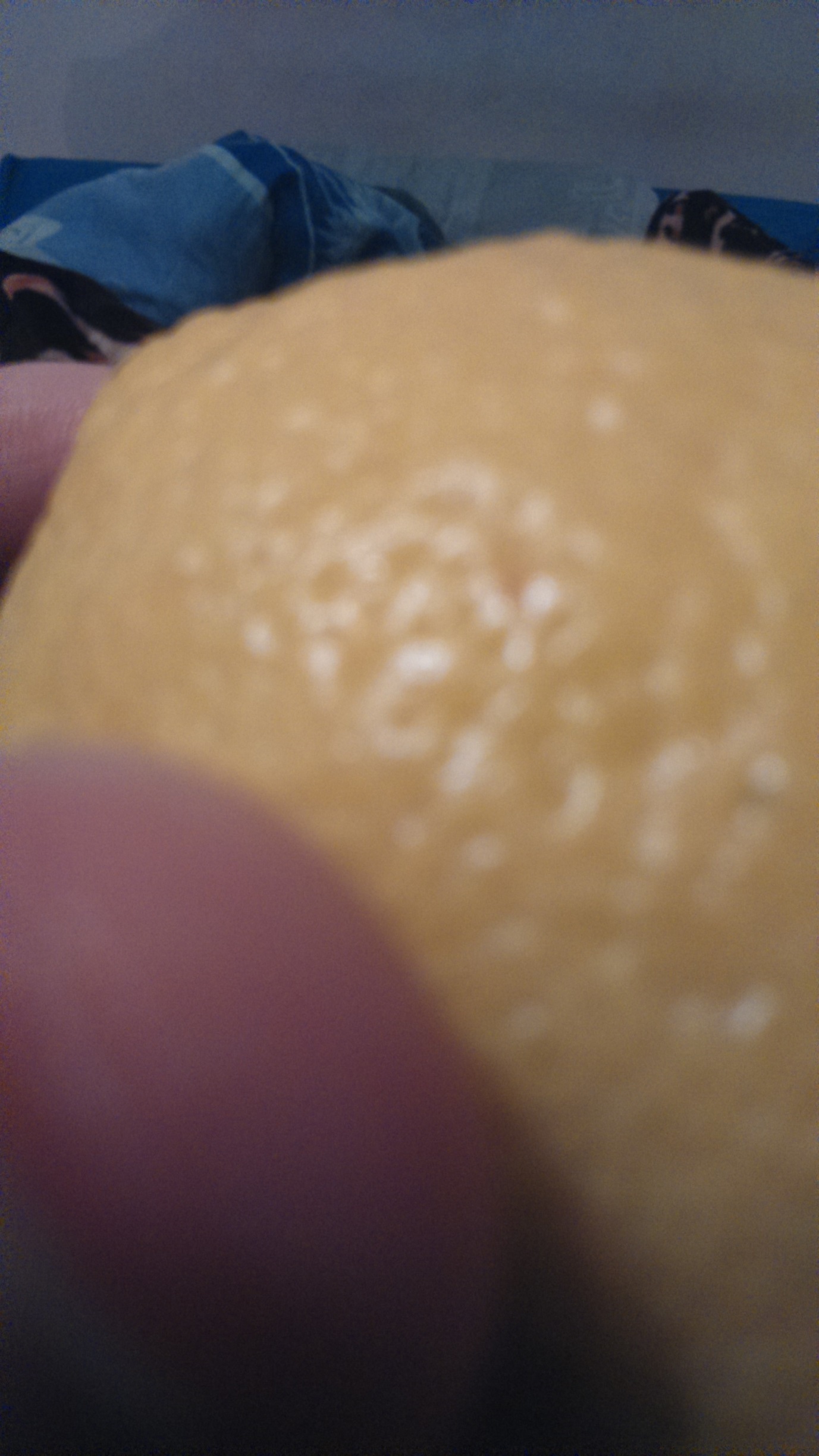 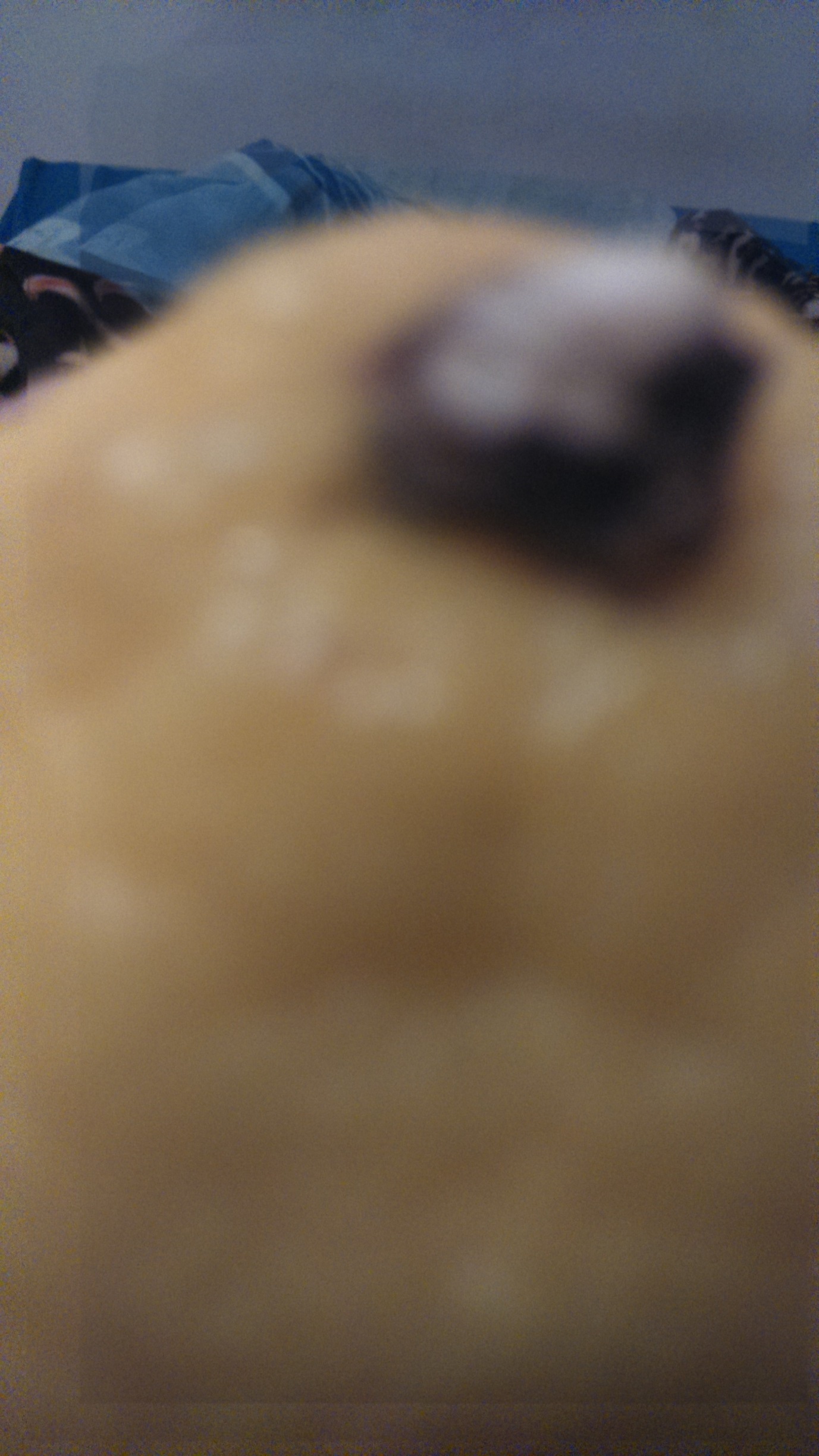 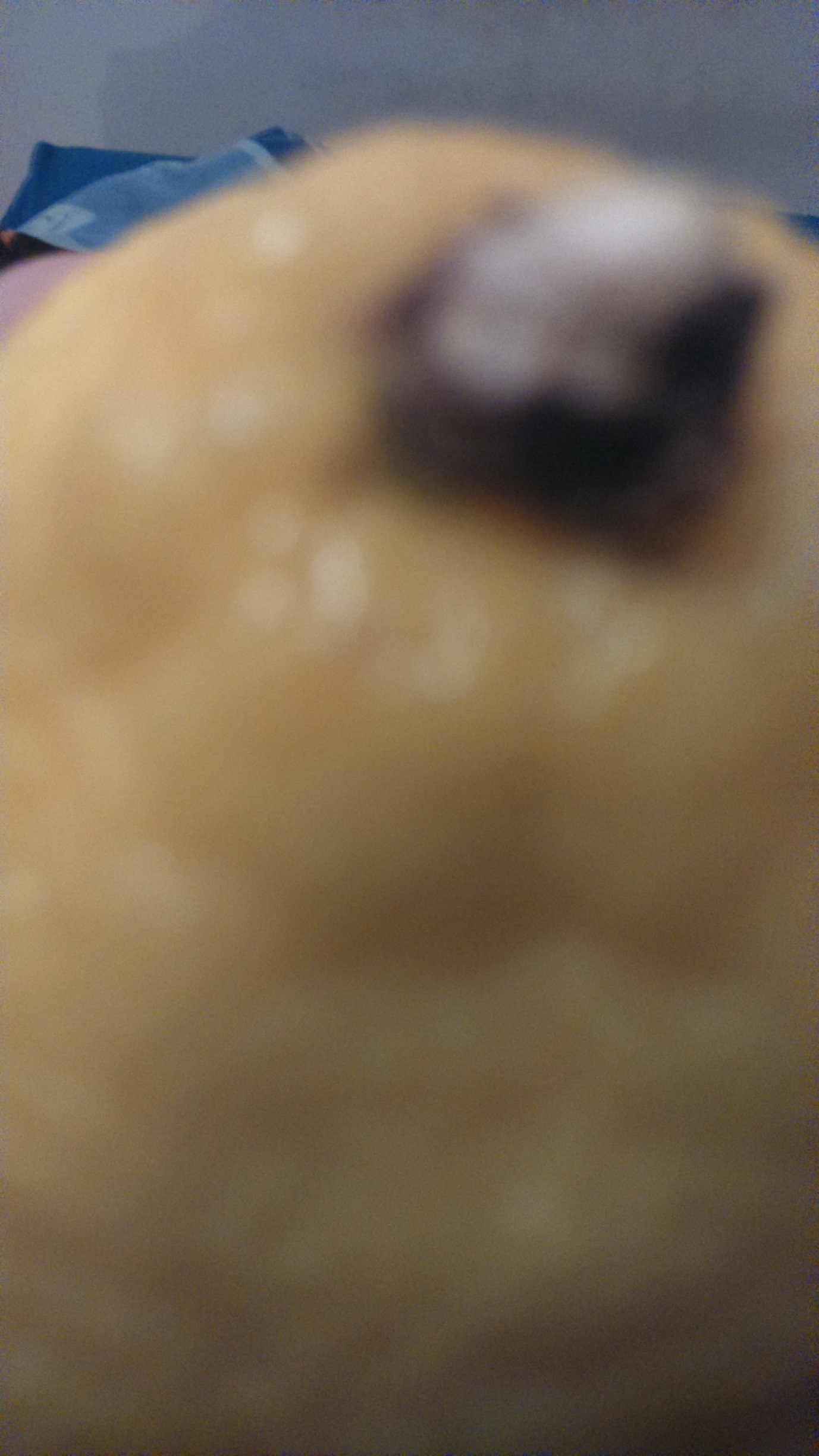 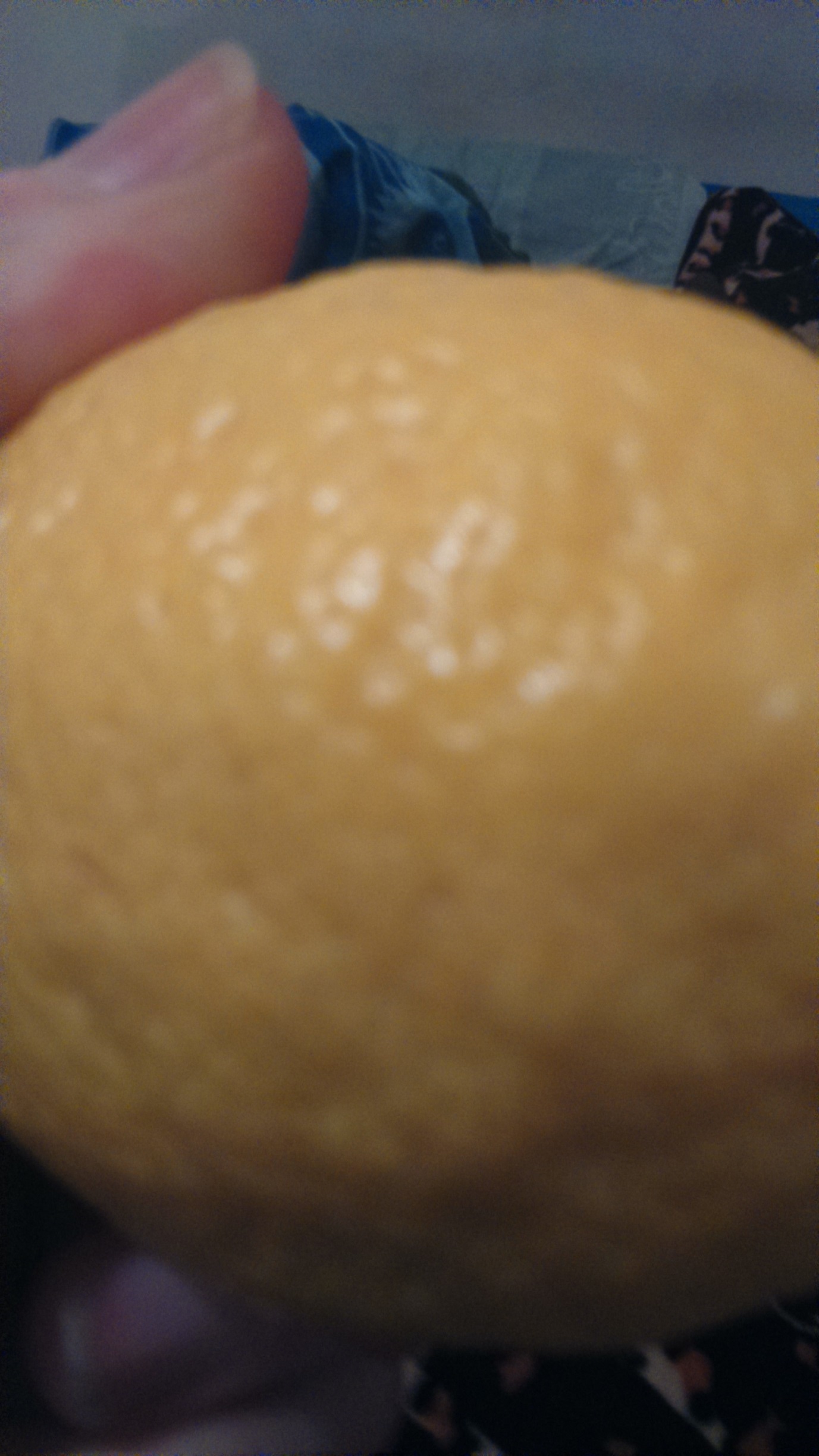 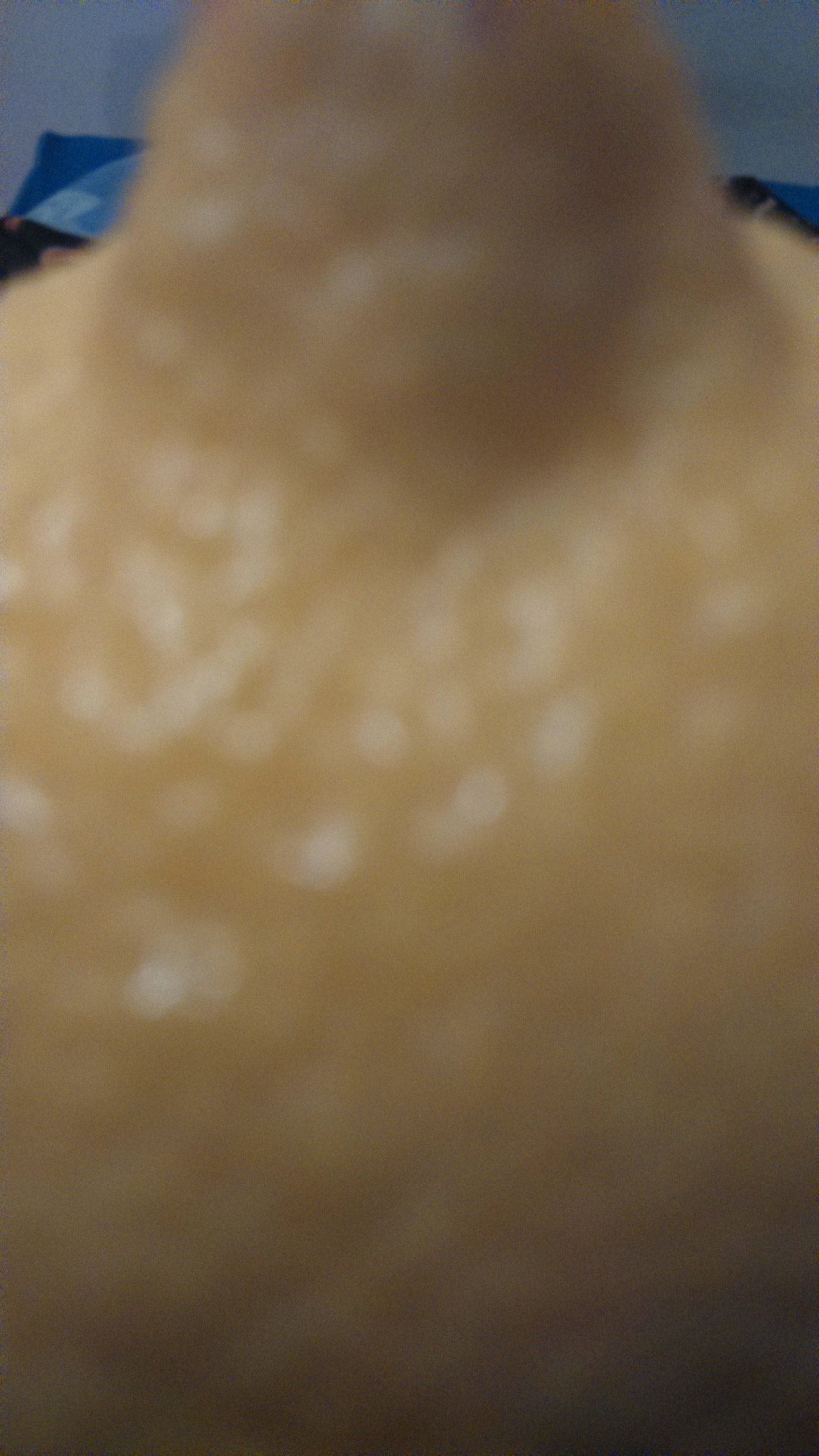 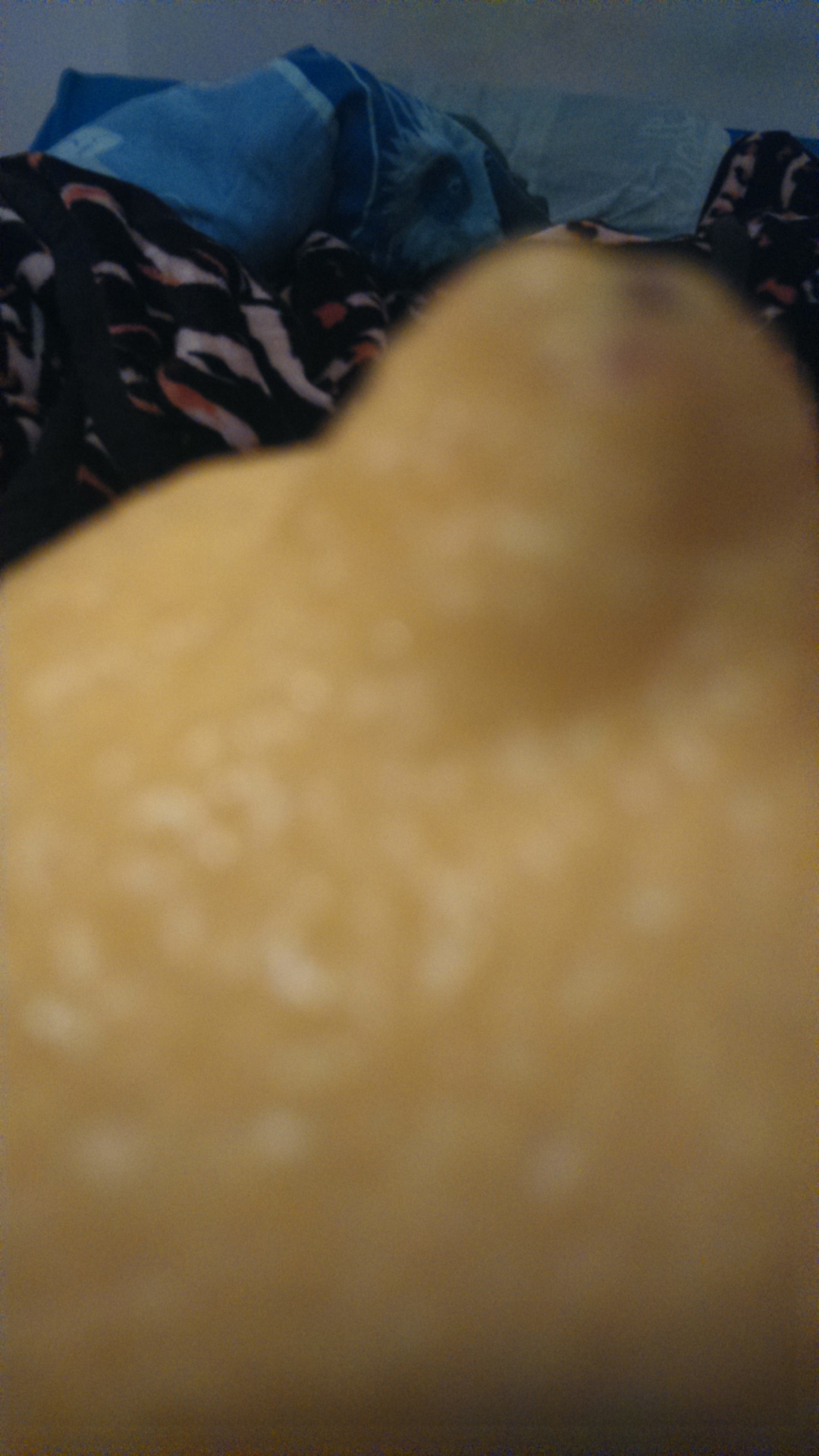 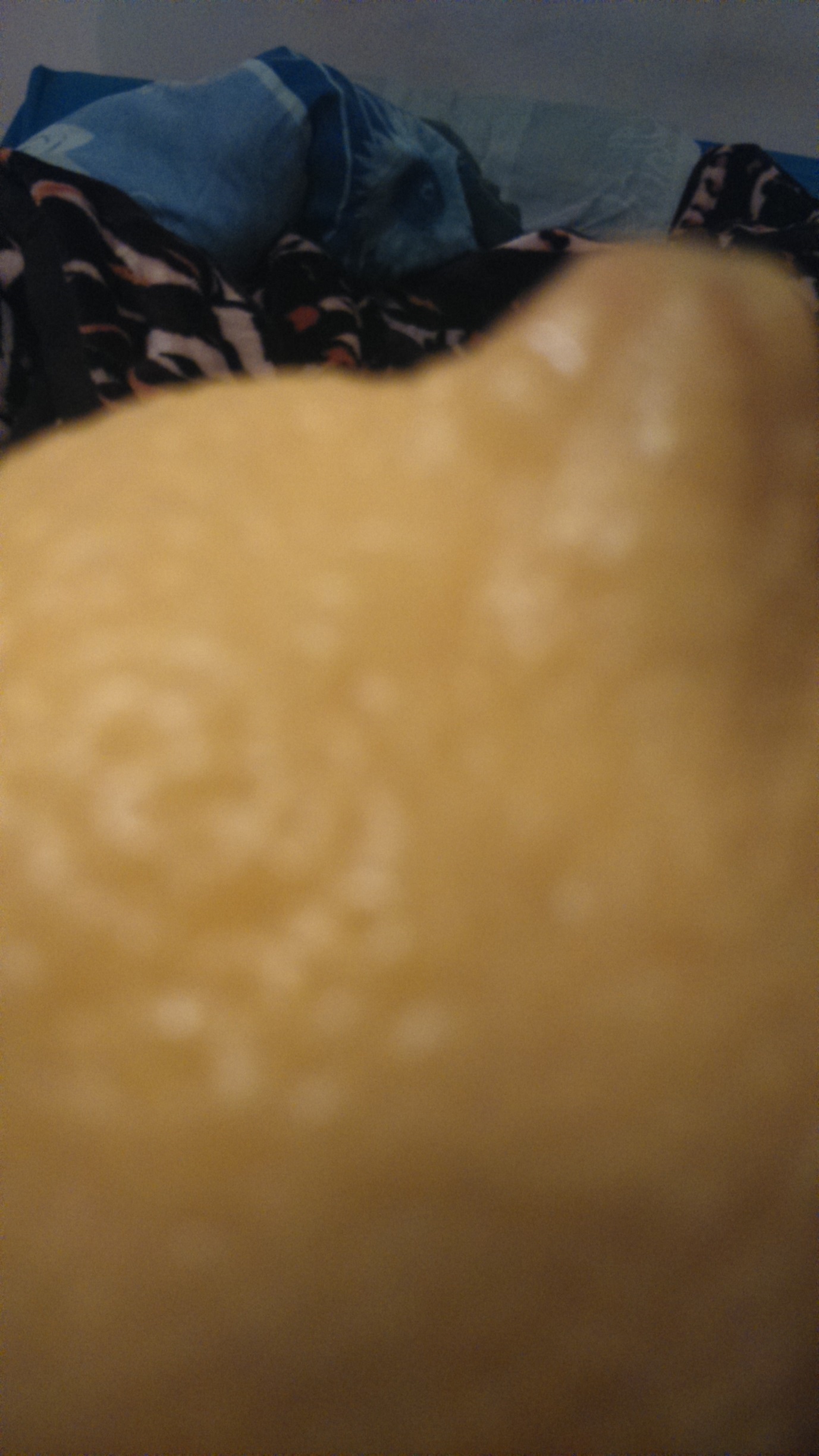 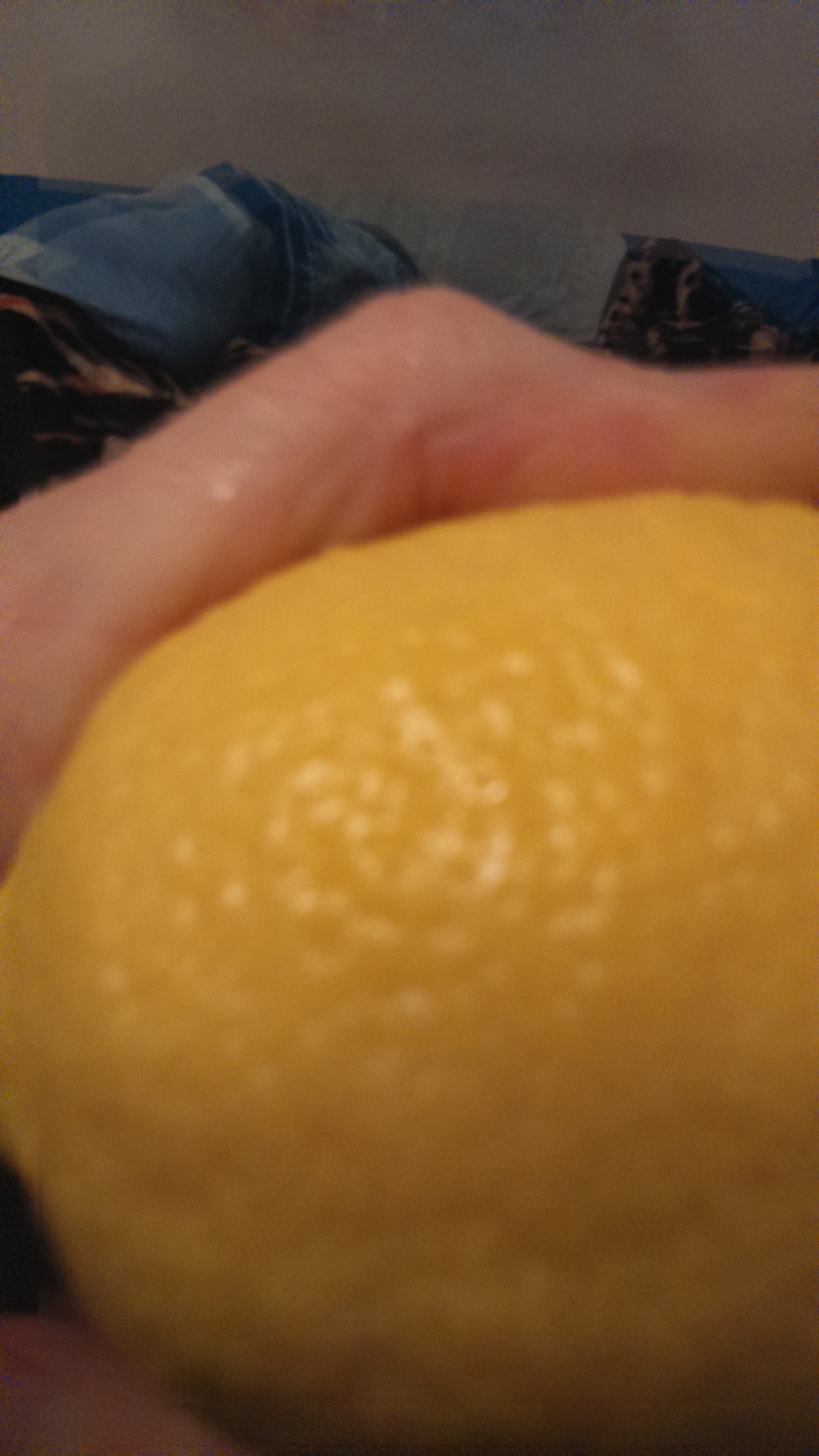 